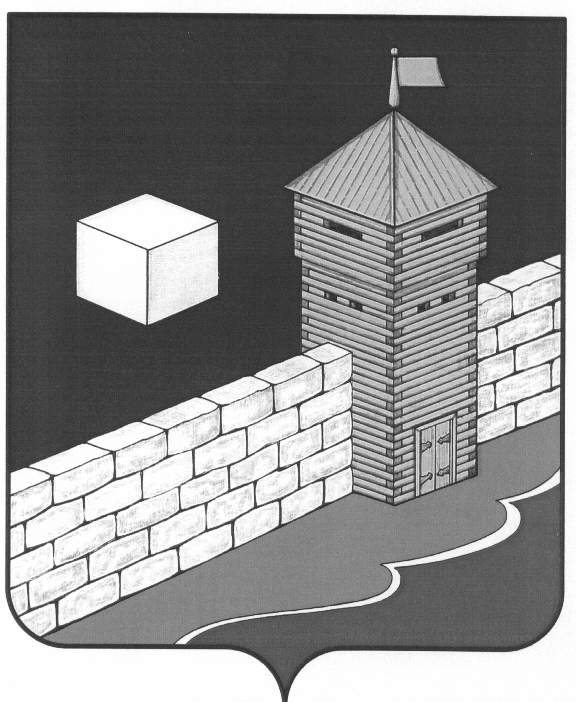 АДМИНИСТРАЦИЯ ЛЕБЕДЕВСКОГО СЕЛЬСКОГО ПОСЕЛЕНИЯПОСТАНОВЛЕНИЕ_ 15   июня   2012 года                                     N16Об утверждении  инвестиционной программы«Муниципальная долгосрочная инвестиционнаяцелевая программа энергосбережения села Лебедевка Лебедевскогосельского поселения Еткульского муниципального района Челябинской областина 2012-2014 годы»         На основании Федерального Закона от 23.11.2009 №261-ФЗ «Об энергосбережении и о повышении энергетической эффективности и о внесении изменений в отдельные законодательные  акты  Российской  Федерации»,    Федерального   Закона от 30.12.2004г. №210-ФЗ «Об основах регулирования тарифов организаций коммунального комплекса», Федерального   Закона от 27 июля 2010 года № 190-ФЗ «О теплоснабжении»:         1. Утвердить инвестиционную программу «Муниципальная долгосрочная инвестиционная целевая программа энергосбережения села Лебедевка Лебедевского сельского поселения Еткульского муниципального района Челябинской области на 2012-2014 годы»,  согласно приложения.2. Опубликовать распоряжение в Информационном Вестнике Лебедевского сельского поселения и разместить на официальном сайте администрации в сети Интернет.3. Контроль за выполнением настоящего постановления оставляю за собой.Глава Лебедевского сельского поселения 	      А.Д. Панов 